Directional FlowDesktop publishingFocusWhite spaceAlignmentKIS principleSymmetrical balanceLetterheadAsymmetrical balanceContrastZ PatternThumbnail sketchDrop capWatermarkBusiness information setRepetitionBalanceProximityReverse textProportionConsistency_______________________________  Using a personal computer, word processor, graphics editor, and page layout software to design, lay out, and produce a publication electronically_______________________________ A miniature draft of the document . . . a sketch_______________________________ An element that draws the reader’s eyes_______________________________ The background where no text or graphics are located_______________________________ Keep It Simple_______________________________ Equally distributing the weight of elements on a page_______________________________ Similar elements of equal proportion or weight on the left and right sides and top and bottom of a page_______________________________ Using different design elements of varying weights and/or proportions to achieve balance_______________________________ The difference in the degrees of lightness and darkness on a page_______________________________ The pattern that leads the readers’ eyes_______________________________ The pattern of reading that draws the eyes from the upper left corner of a page to the right, down to the lower left, and then across to the lower right._______________________________ Uniformity among specific design elements_______________________________ Generally described as white text on a black background_______________________________ The first letter of the first word in a paragraph, set into the paragraph, often set in a larger type size and contrasting typeface_______________________________ A lightened version of an image_______________________________ Sizing elements in relation to their relative importance to each other_______________________________ Preprinted stationery with facts about a company such as name, address, etc._______________________________ A group of customized information components about an individual or an organization that can be used to generate information text boxes across publications._______________________________ Repeating visual elements of a design through a document_______________________________ Aligning elements to achieve a visual connection with other elements on a page_______________________________ Items related to each other grouped close together.Computer Literacy - Vocabulary ReviewOpen Microsoft PublisherFrom the Available Templates page, choose Quick Publications; then choose a template to work withSave this file right away as Vocab Review Go to the Page Design; use a color scheme of your choice; change the background to a color of your choiceDelete the two text boxes and the picture placeholder (blank box reserved for a picture).Duplicate this page 15 times (Insert Tab > Page Button > Duplicate Page)Look at your vocabulary lists and pick (12) words that you are struggling with (be honest with yourself and pick difficult words; picking words that you know won’t help you review for this test).For all odd numbered pages (see below for example):Use WordArt to create the name of the vocabulary word; you choose the style and colorUse the “Draw Text Box” button to create a textbox that has the definition of the word; change the font to Calibri, size 36 ptGo to your Internet Browser to located a picture associated with the vocabulary wordThe picture can be a picture of what it looks like OR a screen shot image of where you go to work with the vocabulary word (i.e. bookmarks, hyperlinks)For all even numbered pages (see below for example):Insert Tab > Page Parts > Choose a sidebar or story page part that includes a picture, place for title, and place for descriptionInsert your vocabulary word in place of the titleInsert the definition in the proper place for the description (change the font size to 28pt)Click on the picture and replace it (Format Tab > Change Picture) with a picture associated with that vocabulary wordResaveOdd Numbered Pages (Layout)	Even Numbered Pages (Layout)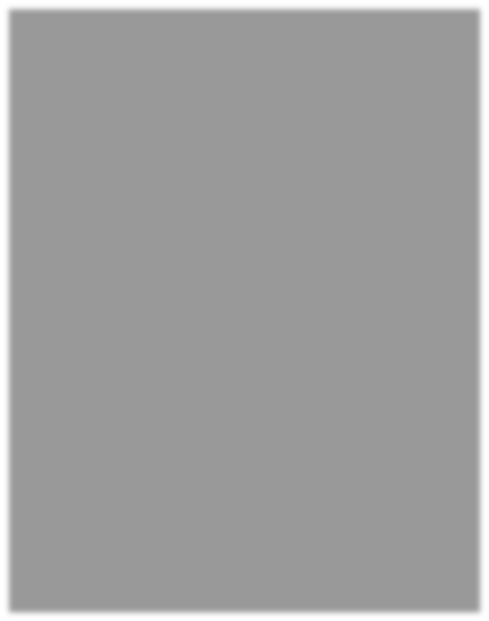 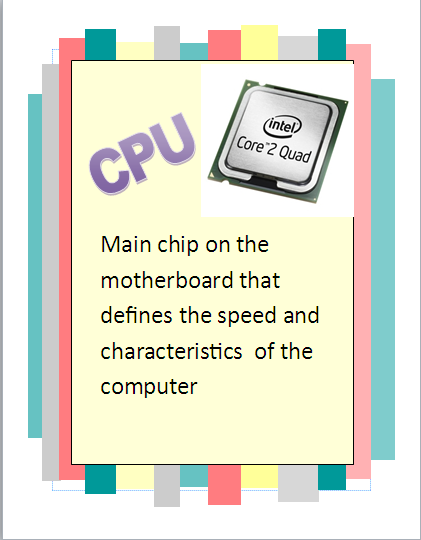 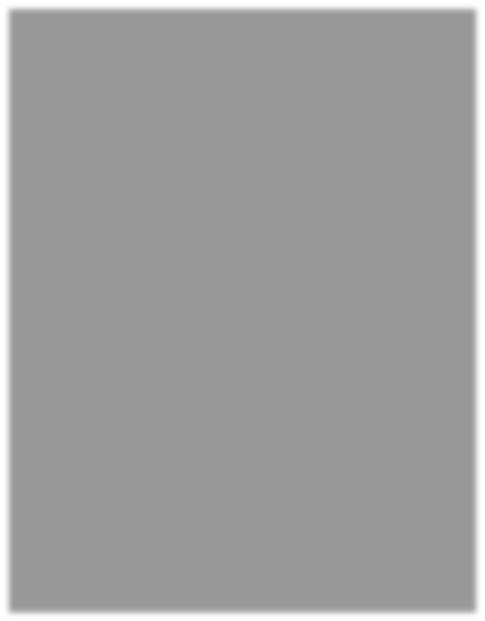 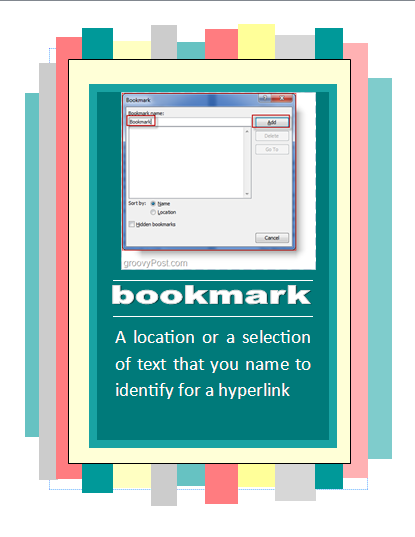 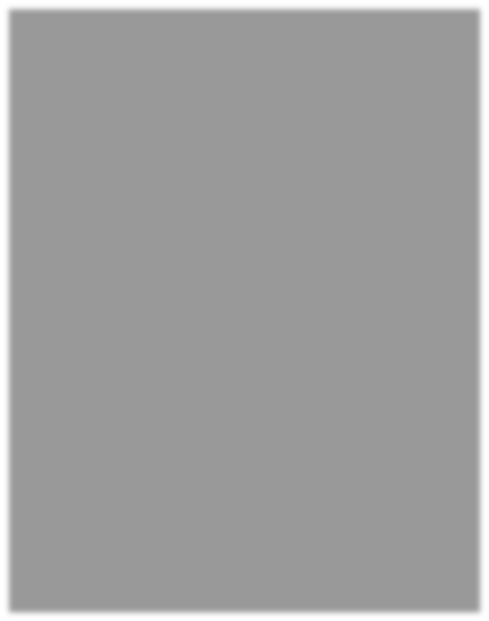 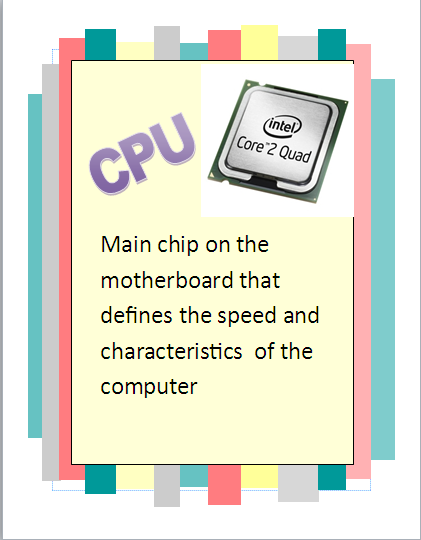 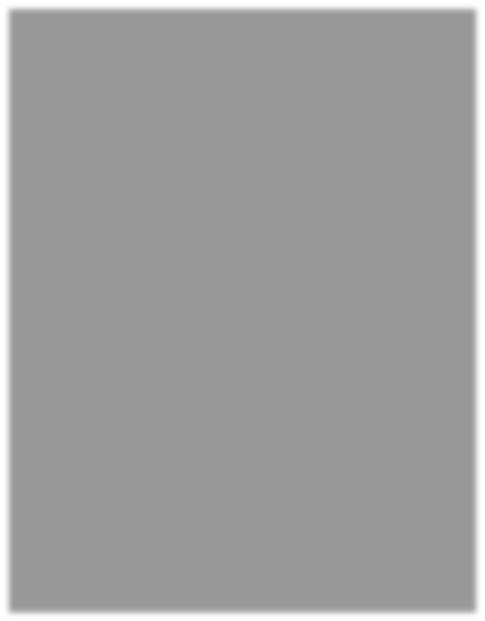 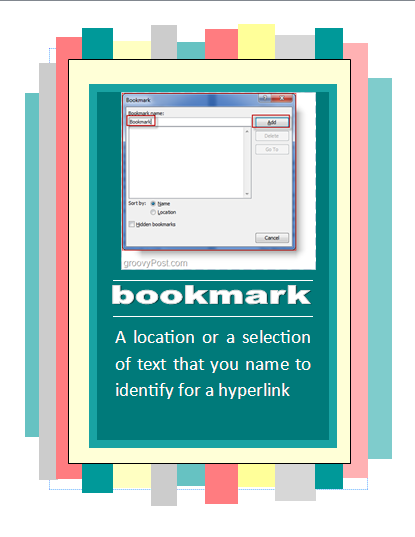 